Western Australia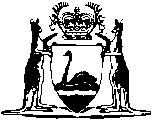 Health Act 1911Health (Poultry Manure) Regulations 2001Reprint 1:  The regulations as at 10 May 2013		Guide for using this reprint		What the reprint includes		Endnotes, Compilation table, and Table of provisions that have not come into operation	1.	Details about the original regulations and legislation that has amended its text are shown in the Compilation table in endnote 1, at the back of the reprint.  The table also shows any previous reprint.	2.	Transitional, savings, modifying or other provisions identified in the Compilation table may be important.  The table may refer to another endnote setting out the text of these provisions in full.	3.	A table of provisions that have not come into operation, to be found in endnote 1a if it is needed, lists any provisions of the regulations being reprinted that have not come into operation and any amendments that have not come into operation.  The full text is set out in another endnote that is referred to in the table.		Notes amongst text (italicised and within square brackets)	1.	If the reprint includes a regulation that was inserted, or has been amended, since the regulations being reprinted were made, editorial notes at the foot of the regulation give some history of how the regulation came to be as it is.  If the regulation replaced an earlier regulation, no history of the earlier regulation is given (the full history of the regulations is in the Compilation table).		Notes of this kind may also be at the foot of Schedules or headings.	2.	The other kind of editorial note shows something has been — removed (because it was repealed or deleted from the law); oromitted under the Reprints Act 1984 s. 7(4) (because, although still technically part of the text, it no longer has any effect).The text of anything removed or omitted can be found in an earlier reprint (if there is one) or one of the written laws identified in the Compilation table.		Reprint numbering and date	1.	The reprint number (in the footer of each page of the document) shows how many times the regulations have been reprinted.  For example, numbering a reprint as “Reprint 3” would mean that the reprint was the 3rd reprint since the regulations were published.  Reprint numbering was implemented as from 1 January 2003.	2.	The information in the reprint is current on the date shown as the date as at which the regulations are reprinted.  That date is not the date when the reprint was published by the State Law Publisher and it is probably not the date when the most recent amendment had effect.Western AustraliaHealth (Poultry Manure) Regulations 2001Contents-1.	Citation	12.	Commencement	13.	Terms used	14.	Regulations to operate as local laws	25.	Untreated poultry manure specified to be a “hazardous substance”	26.	Storage, etc., of untreated poultry manure	38.	Offences	39.	Penalty	410.	Expiry of regulations	4Notes	Compilation table	5Defined termsWestern AustraliaHealth Act 1911Health (Poultry Manure) Regulations 20011.	Citation		These regulations may be cited as the Health (Poultry Manure) Regulations 2001 1.2.	Commencement		These regulations come into operation on 1 September 2001.3.	Terms used		In these regulations —	approved means approved by the Executive Director, Public Health;	commercially-derived, in relation to poultry manure, means poultry manure that is the result of a commercial poultry undertaking, including egg production through “layer” farming, or meat production through “broiler” farming;	poultry means chickens, ducks, geese, emus, ostriches, turkeys, waterfowl, and any other birds bred or kept for commercial purposes (other than for the purpose of sale as pets);	process means a process for the treatment of untreated poultry manure that is intended to prevent flies from breeding in the manure after treatment by that process;	untreated poultry manure means poultry manure, whether or not mixed with other materials, that has not been subject to treatment by an approved process.4.	Regulations to operate as local laws	(1)	These regulations apply to the local government districts set out in Table 1 to this regulation as if they were local laws made under the Act.Table 1	(2)	These regulations apply to the parts of the local government districts set out in Table 2 to this regulation as if they were local laws made under the Act.Table 2	[Regulation 4 amended in Gazette 30 Nov 2001 p. 6072-3.]5.	Untreated poultry manure specified to be a “hazardous substance”		Under section 199(21) of the Act, untreated poultry manure is specified to be a “hazardous substance”.6.	Storage, etc., of untreated poultry manure	(1)	A commercial producer of untreated poultry manure may store commercially-derived untreated poultry manure at the place of production, at any time.	(2)	A person undertaking an approved process in relation to untreated poultry manure may store commercially-derived untreated poultry manure at any time for the purposes of treating that manure.	(3)	A person may store, supply, sell, transport, or use commercially-derived untreated poultry manure at any time for the purposes of —	(a)	treating that manure by an approved process; or	(b)	temporary storage of the manure at a landfill site that is subject to an appropriate licence under Part V of the Environmental Protection Act 1986.	(4)	A person may supply, sell or transport commercially-derived unprocessed poultry manure at any time if the purpose is to deliver that manure to an area of the State where these regulations do not apply.	[Regulation 6 amended in Gazette 20 Oct 2006 p. 4469; 24 May 2011 p. 1896.][7.	Deleted in Gazette 24 May 2011 p. 1896.]8.	Offences	(1)	Unless a person is specifically permitted to do so under regulation 6, a person shall not store commercially-derived untreated poultry manure.	Penalty: see regulation 9.	(2)	Unless a person is specifically permitted to do so under regulation 6(3) or 6(4), a person shall not supply commercially-derived untreated poultry manure.	Penalty: see regulation 9.	(3)	Unless a person is specifically permitted to do so under regulation 6(3) or 6(4), a person shall not sell commercially-derived untreated poultry manure.	Penalty: see regulation 9.	(4)	Unless a person is specifically permitted to do so under regulation 6(3) or 6(4), a person shall not transport commercially-derived untreated poultry manure.	Penalty: see regulation 9.	(5)	Unless a person is specifically permitted to do so under regulation 6(3), a person shall not use commercially-derived untreated poultry manure.	Penalty: see regulation 9.	[Regulation 8 amended in Gazette 24 May 2011 p. 1896.]9.	Penalty		The penalty for an offence under regulation 8 is —	(a)	in the case of a first offence — a penalty which is not less than $100 and not more than $1 000; and	(b)	in the case of a second offence — a penalty which is not less than $200 and not more than $1 000; and	(c)	in the case of a third or subsequent offence — a penalty which is not less than $500 and not more than $1 000; and	(d)	in the case of a continuing offence — a daily penalty which is not more than $100 and not less than $50.10.	Expiry of regulations		These regulations expire on 1 September 2013.	[Regulation 10 inserted in Gazette 24 May 2011 p. 1897.]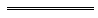 Notes1	This reprint is a compilation as at 10 May 2013 of the Health (Poultry Manure) Regulations 2001 and includes the amendments made by the other written laws referred to in the following table.  The table also contains information about any reprint.Compilation tableDefined terms[This is a list of terms defined and the provisions where they are defined.  The list is not part of the law.]Defined term	Provision(s)approved	3commercially-derived	3poultry	3process	3untreated poultry manure	3By Authority: JOHN A. STRIJK, Government PrinterReprinted under the Reprints Act 1984 as at 10 May 2013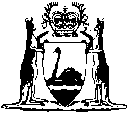 Reprinted under the Reprints Act 1984 asat 10 May 2013City of Town of Kwinana City of Shire of ChitteringCity of Shire of GinginCity of Shire of HarveyCity of Shire of KalamundaCity of Shire of Serpentine-Jarrahdale.The portion of the Shire of Murray described as the Peel Harvey Coastal Plain Catchment SPP No. 2 in the Gazette of 21 February 1992 at p. 945-55 (a detailed map of which may be inspected at the office of the Environmental Health Services of the Department of Health, Grace Vaughan House, 227 Stubbs Terrace, Shenton Park, Perth, during normal office hours).CitationGazettalCommencementHealth (Poultry Manure) Regulations 200124 Aug 2001 p. 4577-801 Sep 2001 (see r. 2)Health (Poultry Manure) Amendment Regulations 200130 Nov 2001 p. 6072-330 Nov 2001Health (Poultry Manure) Amendment Regulations 200620 Oct 2006 p. 446920 Oct 2006Health (Poultry Manure) Amendment Regulations 201124 May 2011 p. 1896-7r. 1 and 2: 24 May 2011 (see r. 2(a));
Regulations other than r. 1 and 2: 1 Sep 2011 (see r. 2(b))Reprint 1: The Health (Poultry Manure) Regulations 2001 as at 10 May 2013 (includes amendments listed above)Reprint 1: The Health (Poultry Manure) Regulations 2001 as at 10 May 2013 (includes amendments listed above)Reprint 1: The Health (Poultry Manure) Regulations 2001 as at 10 May 2013 (includes amendments listed above)